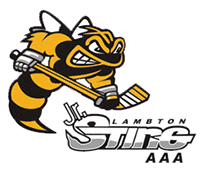 Board Meeting October 15, 2019 1905: Meeting called to order Moffatt	1906: Moffatt makes a motion to accept August Minutes MacFarlane/Talbot – CARRIED1907: Moffat makes motion to accept September Minutes Riley/Talbot – CARRIEDPresident – Paul MoffattGym rental – still looking into this Email hacked – hacked on website – happening to other associations as well Hockey night in Corunna was a huge success Mental Health – presentation/program for mental health by Sarah MacDonald - Minor Bantam and above Vp1 – Marc Colameco N/A  Vp2 – Joe Najim N/A Treasurer - Ryan Trusler N/APolicy  N/ARisk Management – Sean MacDonald N/A Ice Scheduler – Mike BarronN/AProgram Development – Mark GlavinGoalie sessions in process of being booked Same format as last yearTwo nutrition sessions – tbd (parent and player welcome)Equipment  - Phillip TalbotIn early stages of planning for next yearWebsite – Dawn RileyN/AFund Raising – Kristin McFarlaneNov 30 – elimination draw – cut off for selling tickets – Nov 28 @ 5:00pmWellings Fundraiser – extremely successful – tbd where money is allocated Registrar – Lesley Smith-Taylor N/ANew Buisness Hockey TV Update Arena approved set up location Box with cogeco modem Should be running within 3 weeksMotion for newer camera up to $750 – MOTION CARRIED1937 Moffat Motion to adjourn - CARRIED